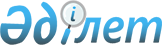 "2010-2012 жылдарға арналған аудандық бюджет туралы" аудандық мәслихаттың 2009 жылғы 23 желтоқсандағы кезекті XVIII сессиясының N 201 шешіміне өзгерістер мен толықтырулар енгізу туралы
					
			Күшін жойған
			
			
		
					Қызылорда облысы Сырдария аудандық мәслихатының 2010 жылғы 13 желтоқсандағы N 284 шешімі. Қызылорда облысының Әділет департаменті Сырдария ауданының әділет басқармасында 2010 жылы 21 желтоқсанда N 10-8-136 тіркелді. Күші жойылды - Қызылорда облысы Сырдария аудандық мәслихатының 2011 жылғы 15 шілдедегі N 330 шешімімен      Ескерту. Күші жойылды - Қызылорда облысы Сырдария аудандық мәслихатының 2011.07.15 N 330 шешімімен.

      "Қазақстан Республикасындағы жергілікті мемлекеттік басқару және өзін-өзі басқару туралы" Қазақстан Республикасының 2001 жылғы 23 қаңтардағы Заңының 6-бабын, Қазақстан Республикасының 2008 жылғы 04 желтоқсандағы "Қазақстан Республикасының Бюджет Кодексін" және Қазақстан Республикасы Үкіметінің 2010 жылғы 29 қарашадағы N 1274 Қаулысын басшылыққа ала отырып аудандық мәслихат ШЕШЕМІЗ:



      1."2010-2012 жылдарға арналған аудандық бюджет туралы" аудандық мәслихаттың 2009 жылғы 23 желтоқсандағы кезекті ХVІІІ сессиясының N 201 шешіміне (нормативтік құқықтық актілерді мемлекеттік Тіркеу тізілімінде 2009 жылғы 29 желтоқсанда мемлекеттік тіркеу N 10-8-106, 2010 жылғы 16 қаңтарда "Тіршілік тынысы" газетінің N 4 санында жарияланған) мынадай өзгерістер мен толықтырулар енгізілсін:



      1-тармақтағы:



      1-қосымша жаңа редакцияда жазылсын (қоса тіркелді);



      1) тармақшадағы:

      "3 676 475" саны "3 676 350 " санымен ауыстырылсын;



      2) тармақшадағы:

      "3 905 513" саны "3 905 388" санымен ауыстырылсын.



      2. Осы шешім 2010 жылдың 1 қаңтарынан бастап қолданысқа енгізіледі.      Аудандық мәслихаттың кезектен

      тыс ХХVІІІ сессиясының төрағасы                 А. Камалатдин      Аудандық мәслихаттың хатшысы                    А. Атақаев

Аудандық мәслихаттың

      2010 жылғы 13 желтоқсандағы

      сессиясының N 284 шешіміне

      1-қосымша       2010 жылғы арналған аудандық бюджет      мың теңге
					© 2012. Қазақстан Республикасы Әділет министрлігінің «Қазақстан Республикасының Заңнама және құқықтық ақпарат институты» ШЖҚ РМК
				СыныптамаСыныптамаСыныптамаСыныптамаСыныптамаСыныптамаСомасы
СыныпСыныпСыныпСыныпСыныпСыныпшаСыныпшаСыныпшаСыныпшаЕрекшелікЕрекшелікЕрекшелікАтауы
1
2
3
4
5
6
7
1. КІРІСТЕР 36763501Салықтық түсімдері13084771Табыс салығы1149732Жеке табыс салығы1149731Төлем көзінен ұсталатын жеке табыс салығы1049292Кәсіпкерлік қызметпен айналысатын жеке тұлғалардан алынатын жеке табыс салығы97523Қызметін бір жолғы талон бойынша жеке тұлғалардан алынатын жеке табыс салығы2923Әлеуметтiк салық1086811Әлеуметтік салық1086811Әлеуметтік салық 1086814Меншікке салынатын салықтар10611161Мүлікке салынатын салықтар10401741Заңды тұлғалардың және жеке кәсіпкерлердің мүлкіне салынатын салық10395242Жеке тұлғалардың мүлкіне салынатын салық 6503Жер салығы30581Ауыл шаруашылығы мақсатындағы жерлерде жеке тұлғалардан алынатын жер салығы2Елді мекендер жерлеріне жеке тұлғалардан алынатын жер салығы17823Өнеркәсіп, көлік, байланыс, қорғаныс жеріне және ауыл шаруашылығына арналмаған өзге де жерге салынатын жер салығы325Су қорының жерлеріне салынатын жер салығы47Ауыл шаруашылығы мақсатындағы жерлерге заңды тұлғалардан, жеке кәсіпкерлерден, жеке нотариустар мен адвокаттардан алынатын жер салығы558Елді мекендер жерлеріне заңды тұлғалардан, жеке кәсіпкерлерден, жеке нотариустар мен адвокаттардан алынатын жер салығы11854Көлік құралдарына салынатын салық171761Заңды тұлғалардың көлік құралдарына салынатын салық28002Жеке тұлғалардың көлік құралдарына салынатын салық1437651Бірыңғай жер салығы7085Тауарларға, жұмыстарға және қызметтер көрсетуге салынатын iшкi салықтар219432Акциздер83796Заңды және жеке тұлғаларға бөлшек сауда бағасымен өткізілетін, сондай-ақ өзінің өндірістік мұқтаждарына пайдалынатын бензин (авиациялықты қоспағанда)61197Заңды және жеке тұлғаларға бөлшек сауда бағасымен өткізілетін, сондай-ақ өзінің өндірістік мұқтаждарына пайдалынатын дизель отыны 2263Табиғи және басқа ресурстарды пайдаланғаны үшiн түсетiн түсiмдер190003Жер бетіне жақын көздердегі су ресурстарын пайдаланғаны үшін төлем4Орманды пайдаланғаны үшін төленетін төлем15Жер учаскелерін пайдаланғаны үшін төлем1900016Қоршаған ортаны ластағаны үшін төленетін төлем4Кәсiпкерлiк және кәсiби қызметтi жүргiзгенi үшiн алынатын алымдар20821Жеке кәсіпкерлерді мемлекеттік тіркегені үшін алынатын алымдар1702Жекелеген қызмет түрлерімен айналысу құқығы үшін алынатын лицензиялық алым3913Заңды тұлғаларды мемлекеттік тіркегені үшін және филиалдар мен өкілдіктерді есептік тіркегені үшін алынатын алым744Аукциондардан түсірілетін алым5Жылжымайтын мүлікті кепілдікке салуды мемлекеттік тіркегені және кеменің немесе жасалып жатқан кеменің ипотекасы үшін алынатын алым1014Көлік құралдарын мемлекеттік тіркегені үшін алым918Жылжымайтын мүлікке және олармен мәміле жасау құқығын мемлекеттік тіркегені үшін алынатын алым140020Жергілікті маңызы бар және елді мекендердегі жалпы пайдаланудағы автомобиль жолдарының бөлу жолағында сыртқы (көрнекі) жарнамаларды орналастырғаны үшін алынатын төлем 285Құмар ойын бизнеске салық242Тіркелген салық248Заңдық мәнді іс-әрекеттерді жасаған үшін және (немесе) құжаттар бергені үшін оған уәкілеттігі бар мемлекеттік органдардың немесе лауазымды адамдар алатын міндетті төлемдер17641Мемлекеттік баж17642Сотқа берілетін талап арыздардан, ерекше өндірістегі істер бойынша арыздардан (шағымдардан), жүгіну шағымдарынан, атқару парағының көшірмесін беру туралы мәселе бойынша сот анықтамасына жеке шағымдардан, сот бұйрығын шығару туралы арыздардан, сондай-ақ соттың шет ел соттары мен төрелік соттарының шешімдері бойынша атқару парақтарын, құжаттардың көшірмелерін (төлнұсқаларын) бергені үшін алынатын мемлекеттік баж 3033Мемлекеттік нотариалдық кеңселер нотариустарының нотариалдық іс-әрекет жасағаны үшін алынатын мемлекеттік баж4Азаматтық халық актілерін тіркегені, азаматтарға азаматтық хал актілерін тіркегені туралы қайта куәліктер бергені үшін, сондай-ақ туу, неке, некені бұзу, өлуі туралы актілердің жазбаларын өзгерту, толықтыру, түзету мен қалпына келтіруге байланысты куәліктерді бергені үшін алынатын мемлекеттік баж10925Шет елге баруға және Қазақстан Республикасына басқа мемлекеттерден адамдарды шақыруға құқық беретін құжаттарды ресімдегені үшін, сондай-ақ осы құжаттарға өзгерістер енгізгені үшін алынатын мемлекеттік баж18Тұрғылықты жерін тіркегені үшін алынатын мемлекеттік баж3519Аңшылық құқығына рұқсат бергені үшін алынатын мемлекеттік баж510Жеке және заңды тұлғалардың азаматтық, қызметтік қаруының (аңшылық суық қаруды, белгі беретін қаруды, ұнғысыз атыс қаруын, механикалық шашыратқыштарды, көзден жас ағызатын немесе тітіркендіретін заттар толтырылған аэрозольді және басқа құрылғыларды, үрлемелі қуаты 7,5 Дж-дан аспайтын пневматикалық қаруды қоспағанда және калибрі 4,5 мм-ге дейінгілерін қоспағанда) әрбір бірлігін тіркегені және қайта тіркегені үшін алынатын мемлекеттік баж912Қаруды және оның оқтарын сақтауға немесе сақтау мен алып жүруге, тасымалдауға, Қазақстан Республикасының аумағына әкелуге және Қазақстан Республикасынан әкетуге рұқсат бергені үшін алынатын мемлекеттік баж32Салықтық емес түсімдер36801Мемлекеттік меншіктен түсетін кірістер3001Мемлекеттік кәсіпорындардың таза кірісі бөлігінің түсімдері02Коммуналдық мемлекеттік кәсіпорындардың таза кірісінің бір бөлігінің түсімдері05Мемлекет меншігіндегі мүлікті жалға беруден түсетін кірістер3004Коммуналдық меншіктегі мүлікті жалдаудан түсетін кірістер3006Басқа да салықтық емес түсімдер33801Басқа да салықтық емес түсімдер5Жергілікті бюджеттен қаржыландырылатын мемлекеттік мекемелердің дебиторлық, депоненттік берешегінің түсуі07Бұрын жергілікті бюджеттен алынған, пайдаланылмаған қаражаттардың қайтарылуы09Жергілікті бюджетке түсетін салықтық емес басқа да түсімдер33803Негізгі капиталды сатудан түсетін түсімдер32503Жерді және материалдық емес активтерді сату1Жерді сату32501Жер учаскелерін сатудан түсетін түсімдер32502Ауыл шаруашылығы мақсатындағы жерлерді сатудан түсетін түсімдер4Трансферттердің түсімдері23600772Мемлекеттiк басқарудың жоғары тұрған органдарынан түсетiн трансферттер23600772Облыстық бюджеттен түсетiн трансферттер23600771Ағымдағы нысаналы трансферттер2718262Нысаналы даму трансферттері3991103Субвенциялар16891415Бюджеттік кредиттерді өтеу8661Бюджеттік кредиттерді өтеу8661Мемлекеттік бюджеттен берілген бюджеттік кредиттерді өтеу86613Жеке тұлғаларға жергілікті бюджеттен берілген бюджеттік кредиттерді өтеу866Функционалдық топФункционалдық топФункционалдық топФункционалдық топФункционалдық топФункционалдық топБАРЛЫҒЫКіші функцияКіші функцияКіші функцияКіші функцияКіші функцияБАРЛЫҒЫБюджеттік бағдарламалардың әкiмшiсiБюджеттік бағдарламалардың әкiмшiсiБюджеттік бағдарламалардың әкiмшiсiБюджеттік бағдарламалардың әкiмшiсiБАРЛЫҒЫБағдарламаБағдарламаБағдарламаБАРЛЫҒЫКіші бағдарламаКіші бағдарламаБАРЛЫҒЫАтауы
1
2
3
4
5
6
7
2. ШЫҒЫНДАР39053881Жалпы сипаттағы мемлекеттiк қызметтер көрсету3041111Мемлекеттiк басқарудың жалпы функцияларын орындайтын өкiлдi, атқарушы және басқа органдар267382112Аудан мәслихатының аппараты19281001Аудан мәслихатының қызметін қамтамасыз ету жөніндегі қызметтер18931004Мемлекеттік органдарды материалдық - техникалық жарақтандыру350122Аудан әкiмінің аппараты89880001Аудан әкімінің қызметін қамтамасыз ету жөніндегі қызметтер70313002Ақпараттық жүйелер құру337004Мемлекеттік органдарды материалдық - техникалық жарақтандыру19230123Қаладағы аудан аудандық маңызы бар қала, кент, аул (село), ауылдық (селолық) округ әкімі аппараты158221001Қаладағы аудан, аудандық маңызы бар қаланың, кент, аул (село), ауылдық (селолық) округ әкімінің қызметін қамтамасыз ету жөніндегі қызметтер155678023Мемлекеттік органдарды материалдық - техникалық жарақтандыру25432Қаржылық қызмет18523452Ауданның (облыстық маңызы бар қаланың) қаржы бөлімі18523001Аудандық бюджетті орындау және коммуналдық меншікті саласындағы мемлекеттік саясатты іске асыру жөніндегі қызметтер17129002Ақпараттық жүйелер құру270003Салық салу мақсатында мүлікті бағалауды жүргізу004Біржолғы талондарды беру жөніндегі жұмысты және біржолғы талондарды іске асырудан сомаларды жинаудың толықтығын қамтамасыз етуді ұйымдастыру011Коммуналдық меншікке түскен мүлікті есепке алу, сақтау, бағалау және сату170018Мемлекеттік органдардың ғимараттарын, үй-жайлары және құрылыстарын күрделі жөндеу779019Мемлекеттік органдарды материалдық - техникалық жарақтандыру1755Жоспарлау және статистикалық қызмет18206453Ауданның (облыстық маңызы бар қаланың) экономика және бюджеттік жоспарлау бөлімі18206001Экономикалық саясатты, мемлекеттік жоспарлау жүйесін қалыптастыру және дамыту және ауданды басқару саласындағы мемлекеттік саясатты іске асыру жөніндегі қызметтер17646005Мемлекеттік органдарды материалдық - техникалық жарақтандыру5602Қорғаныс15641Әскери мұқтаждар1564122Аудан әкiмінің аппараты1564005Жалпыға бірдей әскери міндетті атқару шеңберіндегі іс - шаралар 15642Төтенше жағдайлар жөнiндегi жұмыстарды ұйымдастыру0122Аудан әкiмінің аппараты0006Аудан (облыстық маңызы бар қала) ауқымындағы төтенше жағдайлардың алдын алу және оларды жою3Қоғамдық тәртіп, қауіпсіздік, құқықтық, сот, қылмыстық-атқару қызметі7001Құқық қорғау қызметi700458Ауданның (облыстық маңызы бар қаланың) тұрғын үй-коммуналдық шаруашылығы, жолаушылар көлігі және автомобиль жолдары бөлімі700021Елді мекендерде жол жүрісі қауіпсіздігін қамтамасыз ету7004Бiлiм беру20042151Мектепке дейінгі тәрбие және оқыту258966464Ауданның (облыстық маңызы бар қаланың) білім бөлімі258966009Мектепке дейінгі тәрбие ұйымдарының қызметін қамтамасыз ету2589662Жалпы бастауыш, жалпы негізгі, жалпы орта бiлiм беру1643717123Қаладағы аудан, аудандық маңызы бар қала, кент, ауыл (село), ауылдық (селолық) округ әкімінің аппараты706005Ауылдық (селолық) жерлерде балаларды мектепке дейін тегін алып баруды және кері алып келуді ұйымдастыру706464Ауданның (облыстық маңызы бар қаланың) білім беру бөлімі1643011003Жалпы білім беру1575568006Балалар мен жеткіншектерге қосымша білім беру67443010Республикалық бюджеттен берілетін нысаналы трансферттердің есебінен білім берудің мемлекеттік жүйесіне жаңа технологияларын енгізу9Білім саласындағы өзге де қызметтер101532464Ауданның (облыстық маңызы бар қаланың) білім беру бөлімі65971001Жергілікті деңгейде білім беру саласындағы мемлекеттік саясатты іске асыру жөніндегі қызметтер14139004Ауданның (облыстық маңызы бар қаланың) мемлекеттік білім беру мекемелерінде білім беру жүйесін ақпараттандыру0005Ауданның (облыстық маңызы бар қаланың) мемлекеттік білім беру мекемелер үшін оқулықтар мен оқу - әдістемелік кешендерді сатып алу және жеткізу14828007Аудандық (қалалық) ауқымдағы мектеп олимпиадаларын және мектептен тыс іс-шараларды өткiзу729011Өңірлік жұмыспен қамту және кадрларды қайта даярлау стратегиясын іске асыру шеңберінде білім беру объектілерін күрделі, ағымды жөндеу36275027Республикалық бюджеттен берілетін трансферттер есебінен028Облыстық бюджеттен берілетін трансферттер есебінен36275029Ауданның (облыстық маңызы бар қаланың) бюджет қаражаты есебінен467Ауданның (облыстық маңызы бар қаланың) құрылыс бөлімі35561037Білім беру объектілерін салу және реконструкциялау35561011Республикалық бюджеттен берілетін трансферттер есебiнен іске асыру015Жергілікті бюджет қаражаты есебінен іске асыру355615Денсаулық сақтау 989Денсаулық сақтау саласындағы өзге де қызметтер98123Қаладағы аудан, аудандық маңызы бар қала, кент, ауыл (село), ауылдық (селолық) округ әкімінің аппараты98002Ерекше жағдайларда сырқаты ауыр адамдарды дәрігерлік көмек көрсететін ең жақын денсаулық сақтау ұйымына жеткізуді ұйымдастыру986Әлеуметтiк көмек және әлеуметтiк қамсыздандыру2574962Әлеуметтiк көмек231454451Жұмыспен қамту және әлеуметтік бағдарламалар бөлімі231454002Еңбекпен қамту бағдарламасы75729100Қоғамдық жұмыстар42129101Жұмыссыздарды кәсіптік даярлау және қайта даярлау102Халықты жұмыспен қамту саласында азаматтарды әлеуметтік қорғау жөніндегі қосымша шаралар103Республикалық бюджеттен ағымдағы нысаналы трансферттер есебінен әлеуметтік жұмыс орындар және жастар тәжірибесі бағдарламасын кеңейту33600003Қайтыс болған Совет одағы батырларын, "Халық қаһармандарын", Социалистік Еңбек ерлерін, Даңқ Орденінің үш дәрежесімен және "Отан"орденімен марапатталған соғыс ардагерлері мен мүгедектерін жерлеу рәсімдері бойынша қызмет көрсету0004Ауылдық жерлерде тұратын денсаулық сақтау, білім беру, әлеуметтік қамтамасыз ету, мәдениет және спорт мамандарына отын сатып алуға Қазақстан Республикасының заңнамасына сәйкес әлеуметтік көмек көрсету13254005Мемлекеттік атаулы әлеуметтік көмек7003011Республикалық бюджеттен берілетін трансферттер есебінен6703015Жергілікті бюджет қаражаты есебінен 300006Тұрғын үй көмегі21020007Жергілікті өкілетті органдардың шешімі бойынша мұқтаж азаматтардың жекелеген топтарына әлеуметтік көмек18060028Облыстық бюджеттен берілетін трансферттер есебінен12932029Ауданның (облыстық маңызы бар қаланың) бюджет қаражаты есебінен51280091999 жылдың 26 шілдесінде "Отан", "Даңқ" ордендерімен наградталған, "Халық қаһарманы" атағымен және республиканың құрметті атақтарын алған азаматтарды әлеуметтік қолдау68010Үйден тәрбиеленіп оқытылатын мүгедек балаларды материалдық қамтамасыз ету1606014Мұқтаж азаматтарға үйде әлеуметтік көмек көрсету16802015Жергілікті бюджет қаражаты есебінен1680201618 жасқа дейінгі балаларға мемлекеттік жәрдемақылар56890011Республикалық бюджеттен берілетін трансферттер есебінен 17982015Жергілікті бюджет қаражаты есебінен 38908017Мүгедектерді оңалту жеке бағдарламасына сәйкес, мұқтаж мүгедектерді арнайы гигиеналық құралдармен қамтамасыз етуге, және ымдау тілі мамандарының, жеке көмекшілердің қызмет көрсету10360019Ұлы Отан соғысындағы Жеңістің 65 жылдығына Ұлы Отан соғысының қатысушылары мен мүгедектерінің жол жүруін қамтамасыз ету873011Республикалық бюджеттен берілетін трансферттер есебінен 81015Жергілікті бюджет қаражаты есебінен іске асыру792020Ұлы Отан соғысындағы Жеңістің 65 жылдығына Ұлы Отан соғысының қатысушылары мен мүгедектеріне біржолғы материалдық көмекті төлеу9789011Республикалық бюджеттен берілетін трансферттер есебінен 7113015Жергілікті бюджет қаражаты есебінен 26769Әлеуметтiк көмек және әлеуметтiк қамтамасыз ету салаларындағы өзге де қызметтер26042451Ауданның (облыстық маңызы бар қаланың) жұмыспен қамту және әлеуметтік бағдарламалар бөлімі26042001Жергілікті деңгейде ауданның жұмыспен қамтуды қамтамасыз ету және үшін әлеуметтік бағдарламаларды іске асыру саласындағы мемлекеттік саясатты іске асыру жөніндегі қызметтер22316011Жәрдемақылар мен басқа да әлеуметтік төлемдерді есептеу, төлеу және жеткізу жөніндегі қызмет көрсетулерге төлем жүргізу1138012Ақпараттық жүйелер құру500021Мемлекеттік органдардың ғимараттарын, үй-жайлары және құрылыстарын күрделі жөндеу 388022Мемлекеттік органдарды материалдық - техникалық жарақтандыру17007Тұрғын үй - коммуналдық шаруашылық5990441Тұрғын үй шаруашылығы88568123Қаладағы аудан, аудандық маңызы бар қала, кент, ауыл (село), ауылдық (селолық) округ әкімінің аппараты007Аудандық маңызы бар қаланың, кенттің, ауылдың (селоның), ауылдық (селолық) округтің мемлекеттік тұрғын үй қорының сақталуын ұйымдастыру458Ауданның (облыстық маңызы бар қаланың) тұрғын үй-коммуналдық шаруашылығы, жолаушылар көлігі және автомобиль жолдары бөлімі700002Мемлекеттiк қажеттiлiктер үшiн жер учаскелерiн алып қою, соның iшiнде сатып алу жолымен алып қою және осыған байланысты жылжымайтын мүлiктi иелiктен айыру003Мемлекеттік тұрғын үй қорының сақталуын ұйымдастыру004Азаматтардың жекелеген санаттарын тұрғын үймен қамтамасыз ету700015Жергілікті бюджет қаражаты есебінен700467Ауданның (облыстық маңызы бар қаланың) құрылыс бөлімі87868003Мемлекеттік коммуналдық тұрғын үй қорының тұрғын үй құрылысы және (немесе) сатып алу37868011Республикалық бюджеттен берілетін трансферттер есебінен 11868015Жергілікті бюджет қаражаты есебінен 26000004Инженерлік коммуникациялық инфрақұрылымды дамыту және жайластыру және (немесе) сатып алу50000011Республикалық бюджеттен берілетін трансферттер есебінен50000015Жергілікті бюджет қаражаты есебінен 2Коммуналдық шаруашылық360540123Қаладағы аудан, аудандық маңызы бар қала, кент, ауыл (село), ауылдық (селолық) округ әкімінің аппараты330014Елді мекендерді сумен жабдықтауды ұйымдастыру330458Ауданның (облыстық маңызы бар қаланың) тұрғын үй-коммуналдық шаруашылығы, жолаушылар көлігі және автомобиль жолдары бөлімі1632012Сумен жабдықтау және су бөлу жүйесінің қызмет етуі 1632467Ауданның (облыстық маңызы бар қаланың) құрылыс бөлімі358578005Коммуналдық шаруашылығын дамыту4496015Жергілікті бюджет қаражаты есебінен 4496006Сумен жабдықтау жүйесін дамыту354082011Республикалық бюджеттен берілетін трансферттер есебiнен 326213015Жергілікті бюджет қаражаты есебінен 278693Елді мекендерді көркейту149936123Қаладағы аудан, аудандық маңызы бар қала, кент, ауыл (село), ауылдық (селолық) округ әкімінің аппараты115539008Елді мекендерде көшелерді жарықтандыру18220009Елді мекендердің санитариясын қамтамасыз ету8028011Елді мекендерді абаттандыру және көгалдандыру 89291458Ауданның (облыстық маңызы бар қаланың) тұрғын үй-коммуналдық шаруашылығы, жолаушылар көлігі және автомобиль жолдары бөлімі12344015Елдi мекендердегі көшелердi жарықтандыру4083018Елді мекендерді абаттандыру және көгалдандыру 8261467Ауданның (облыстық маңызы бар қаланың) құрылыс бөлімі22053703467007Қаланы және елді мекендерді көркейтуды дамыту22053011Республикалық бюджеттен берілетін трансферттер есебiнен703467007015Жергілікті бюджет қаражаты есебінен220538Мәдениет, спорт, туризм және ақпараттық кеңістiк2098811Мәдениет саласындағы қызмет115273455Ауданның (облыстық маңызы бар қаланың) мәдениет және тілдерді дамыту бөлімі115273003Мәдени-демалыс жұмысын қолдау115273467Ауданның (облыстық маңызы бар қаланың) құрылыс бөлімі0011Мәдениет объектілерін дамыту2Спорт 17759465Ауданның (облыстық маңызы бар қаланың) дене шынықтыру және спорт бөлімі17759006Аудандық (облыстық маңызы бар қалалық) деңгейде спорттық жарыстар өткізу3944007Әртүрлі спорт түрлері бойынша аудан (облыстық маңызы бар қала) құрама командаларының мүшелерін дайындау және олардың облыстық спорт жарыстарына қатысуы138153Ақпараттық кеңiстiк37604455Ауданның (облыстық маңызы бар қаланың) мәдениет және тілдерді дамыту бөлімі30504006Аудандық (қалалық) кітапханалардың жұмыс істеуі29918007Мемлекеттік тілді және Қазақстан халықтарының басқа да тілдерін дамыту586456Ауданның (облыстық маңызы бар қаланың) ішкі саясат бөлімі7100002Газеттер мен журналдар арқылы мемлекеттік ақпараттық саясат жүргізу5700005Телерадиохабарлары арқылы мемлекеттік ақпараттық саясат жүргізу14009Мәдениет, спорт және ақпараттық кеңiстiктi ұйымдастыру жөнiндегi өзге де қызметтер39245455Ауданның (облыстық маңызы бар қаланың) мәдениет және тілдерді дамыту бөлімі8572001Жергілікті деңгейде мәдениет және тілдерді дамыту саласындағы мемлекеттік саясатты іске асыру жөніндегі қызметтер8452002Ақпараттық жүйелер құру120456Ауданның (облыстық маңызы бар қаланың) ішкі саясат бөлімі13516001Жергілікті деңгейде аппарат, мемлекеттілікті нығайту және азаматтардың әлеуметтік сенімділігін қалыптастыруда мемлекеттік саясатты іске асыру жөніндегі қызметтер11086003Жастар саясаты саласындағы өңірлік бағдарламаларды іске асыру2260007Мемлекеттік органдарды материалдық-техникалық жарақтандыру170465Ауданның (облыстық маңызы бар қаланың) дене шынықтыру және спорт бөлімі17157001Жергілікті деңгейде дене шынықтыру және спорт саласындағы мемлекеттік саясатты іске асыру жөніндегі қызметтер16312002Ақпараттық жүйелер құру240008Мемлекеттік органдарды материалдық-техникалық жарақтандыру60510Ауыл, су, орман, балық шаруашылығы, ерекше қорғалатын табиғи аумақтар, қоршаған ортаны және жануарлар дүниесін қорғау, жер қатынастары1244071Ауыл шаруашылығы73008462Ауданның (облыстық маңызы бар қаланың) ауыл шаруашылығы бөлімі60848001Жергілікті деңгейде ауыл шаруашылығы саласындағы мемлекеттік саясатты іске асыру жөніндегі қызметтер12171006Мемлекеттік органдардың ғимараттарын, үй-жайлары және құрылыстарын күрделі жөндеу458008Ауылдық елді мекендердің әлеуметтік саласының мамандарын әлеуметтік қолдау шараларын іске асыру үшін жергілікті атқарушы органдарға берілетін бюджеттік кредиттер38278099Республикалық бюджеттен берілетін нысаналы трансферттер есебiнен ауылдық елді мекендер саласының мамандарын әлеуметтік қолдау шараларын іске асыру 9941473Ауданның (облыстық маңызы бар қаланың) ветеринария бөлімі12160001Жергілікті деңгейде ветеринария саласындағы мемлекеттік саясатты іске асыру жөніндегі қызметтер7567004Мемлекеттік органдарды материалдық-техникалық жарақтандыру743006Ауру жануарларды санитарлық союды ұйымдастыру1900008Алып қойылатын және жойылатын ауру жануарлардың, жануарлардан алынатын өнімдер мен шикізаттың құнын иелеріне өтеу1950467Ауданның (облыстық маңызы бар қаланың) құрылыс бөлімі0010Ауыл шаруашылығы объектілерін дамыту6Жер қатынастары12130463Ауданның (облыстық маңызы бар қаланың) жер қатынастары бөлімі12130001Аудан аумағында жер қатынастарын реттеу саласындағы мемлекеттік саясатты іске асыру жөніндегі қызметтер12130004Жердi аймақтарға бөлу жөнiндегi жұмыстарды ұйымдастыру005Ақпараттық жүйелер құру9Ауыл, су, орман, балық шаруашылығы, ерекше қорғалатын табиғи аумақтар, қоршаған ортаны және жануарлар дүниесін қорғау, жер қатынастары саласындағы өзге де қызметтер39269458Ауданның (облыстық маңызы бар қаланың) тұрғын үй-коммуналдық шаруашылығы, жолаушылар көлігі және автомобиль жолдары бөлімі19090010Өңірлік жұмыспен қамту және кадрларды қайта даярлау стратегиясын іске асыру шеңберінде ауылдарда (селоларда), ауылдық (селолық) округтерде әлеуметтік жобаларды қаржыландыру19090027Республикалық бюджеттен берілетін трансферттер есебінен19090473Ауданның (облыстық маңызы бар қаланың) ветеринария бөлімі20179011Эпизоотияға қарсы іс - шаралар жүргізу2017911Өнеркәсіп, сәулет, қала құрылысы және құрылыс қызметі251822Сәулет, қала құрылысы және құрылыс қызметі25182467Ауданның (облыстық маңызы бар қаланың) құрылыс бөлімі11352001Жергілікті деңгейде құрылыс саласындағы мемлекеттік саясатты іске асыру жөніндегі қызметтер11352018Мемлекеттік органдарды материалдық - техникалық жарақтандыру468Ауданның (облыстық маңызы бар қаланың) сәулет және қала құрылысы бөлімі13830001Жергілікті деңгейде сәулет және қала құрылысы саласындағы мемлекеттік саясатты іске асыру жөніндегі қызметтер6559002Ақпараттық жүйелер құру250003Ауданның қала құрылысы даму аумағын және елді мекендердің бас жоспарлары схемаларын әзірлеу702112Көлiк және коммуникация2023711Автомобиль көлiгi162633123Қаладағы аудан, аудандық маңызы бар қала, кент, ауыл (село), ауылдық (селолық) округ әкімінің аппараты142551013Аудандық маңызы бар қалаларда, кенттерде, ауылдарда (селоларда), ауылдық (селолық) округтерде автомобиль жолдарының қызмет етуін қамтамасыз ету142551011Республикалық бюджеттен берілетін трансферттер есебiнен015Жергілікті бюджет қаражаты есебінен 142551458Ауданның (облыстық маңызы бар қаланың) тұрғын үй-коммуналдық шаруашылығы, жолаушылар көлігі және автомобиль жолдары бөлімі20082022Көлік инфрақұрылымын дамыту1500011Республикалық бюджеттен берілетін трансферттер есебiнен015Жергілікті бюджет қаражаты есебінен 1500023Автомобиль жолдарының қызмет етуін қамтамасыз ету18582011Республикалық бюджеттен берілетін трансферттер есебiнен015Жергілікті бюджет қаражаты есебінен 185829Көлiк және коммуникациялар саласындағы өзге де қызметтер39738458Ауданның (облыстық маңызы бар қаланың) тұрғын үй-коммуналдық шаруашылығы, жолаушылар көлігі және автомобиль жолдары бөлімі39738008Өңірлік жұмыспен қамту және кадрларды қайта даярлау стратегиясын іске асыру шеңберінде аудандық маңызы бар автомобиль жолдарын, қала және елді мекендер көшелерін жөндеу және ұстау39738027Республикалық бюджеттен берілетін трансферттер есебінен39560028Облыстық бюджеттен берілетін трансферттер есебінен029Ауданның (облыстық маңызы бар қаланың) бюджет қаражаты есебінен178024Кентiшiлiк (қалаiшiлiк) және ауданiшiлiк қоғамдық жолаушылар тасымалдарын ұйымдастыру13Басқалар404063Кәсiпкерлiк қызметтi қолдау және бәсекелестікті қорғау7232469Ауданның (облыстық маңызы бар қаланың) кәсіпкерлік бөлімі7232001Жергілікті деңгейде кәсіпкерлік пен өнеркәсіпті дамыту саласындағы мемлекеттік саясатты іске асыру жөніндегі қызметтер6784003Кәсіпкерлік қызметті қолдау248005Мемлекеттік органдарды материалдық-техникалық жарақтандыру2009Басқалар33174452Ауданның (облыстық маңызы бар қаланың) қаржы бөлімі12594012Ауданның (облыстық маңызы бар қаланың) жергілікті атқарушы органының резерві 12594101Шұғыл шығындарға арналған ауданның (облыстық маңызы бар қаланың) жергілікті атқарушы органының резерві6000102Соттардың шешiмдерi бойынша мiндеттемелердi орындауға арналған ауданның (облыстық маңызы бар қаланың) жергілікті атқарушы органының резерві6594458Ауданның (облыстық маңызы бар қаланың) тұрғын үй-коммуналдық шаруашылығы, жолаушылар көлігі және автомобиль жолдары бөлімі20580001Жергілікті деңгейде тұрғын үй - коммуналдық шаруашылығы, жолаушылар көлігі және автомобиль жолдары саласындағы мемлекеттік саясатты іске асыру жөніндегі қызметтер15305013Мемлекеттік органдардың ғимараттарын, үй-жайлары және құрылыстарын күрделі жөндеу5015020Ақпараттық жүйелер құру26015Трансферттер1350471Трансферттер135047452Ауданның (облыстық маңызы бар қаланың) қаржы бөлімі135047006Нысаналы пайдаланылмаған (толық пайдаланылмаған) трансферттерді қайтару17193007Бюджеттік алулар016Нысаналы мақсатқа сай пайдаланылмаған нысаналы трансферттерді қайтару020Бюджет саласындағы еңбекақы төлеу қорының өзгеруіне байланысты жоғары тұрған бюджеттерге берілетін ағымдағы нысаналы трансферттер110791024Мемлекеттік органдардың функцияларын мемлекеттік басқарудың төмен тұрған деңгейлерінен жоғарғы деңгейлерге беруге байланысты жоғары тұрған бюджеттерге берілетін ағымдағы нысаналы трансферттер70633. Таза бюджеттік кредиттеу4. Қаржы активтерімен операциялар бойынша сальдо8419452Ауданның (облыстық маңызы бар қаланың) қаржы бөлімі8419014Заңды тұлғалардың жарғылық капиталын қалыптастыру немесе ұлғайту84195. Бюджет тапшылығы (профициті)-2365916. Бюджет тапшылығын қаржыландыру (профицитін пайдалану)2365917Қарыздар түсімі382781Мемлекеттік ішкі қарыздар382782Қарыздар алу келісім - шарттары382783Ауданның (облыстық маңызы бар қаланың) жергілікті атқарушы органы алатын қарыздар3827816Қарыздарды өтеу8661Қарыздарды өтеу866452Ауданның (облыстық маңызы бар қаланың) қаржы бөлімі866008Жергілікті атқарушы органның жоғары тұрған бюджет алдындағы борышын өтеу8668Бюджет қаражаты қалдықтарының қозғалысы1991791Бюджет қаражаты қалдықтары1991791Бюджет қаражатының бос қалдықтары1991791Бюджет қаражатының бос қалдықтары1991791Есепті кезең соңындағы бюджет қаражатының қалдықтары02Есепті кезең соңындағы бюджет қаражатының қалдықтары